Муниципальное казенное общеобразовательное учреждение «Средняя общеобразовательная школа» п. Николаевка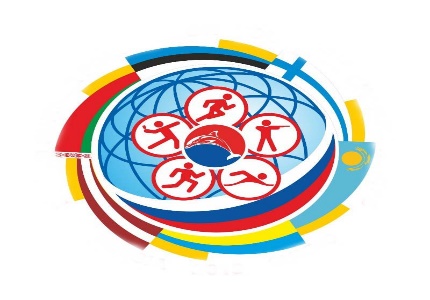 Школьный Спортивный клуб «Спарта»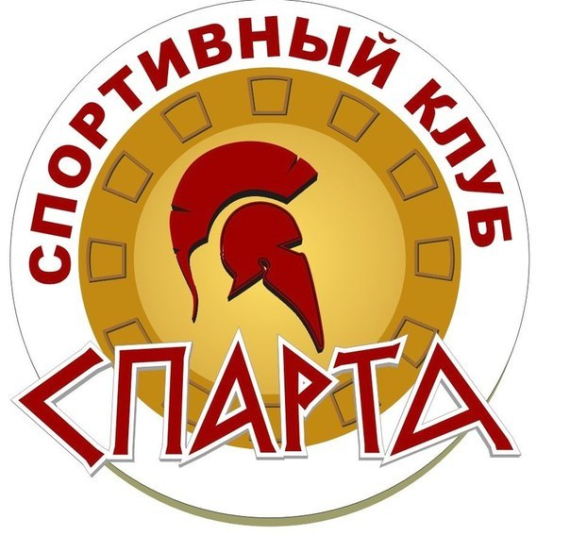 Мы заявляем гордо вслух : в здоровом теле - здоровый дух!